ს ს ი პ	ს ა ზ ო გ ა დ ო ე ბ რ ი ვ ი	კ ო ლ ე ჯ ი„ მ ე რ მ ი ს ი “პროფესიული საგანმანათლებლო პროგრამების ჩარჩო დოკუმენტის საფუძველზე შექმნილი პროფესიული საგანმანათლებლო პროგრამებისკ ა ტ ა ლ ო გ ი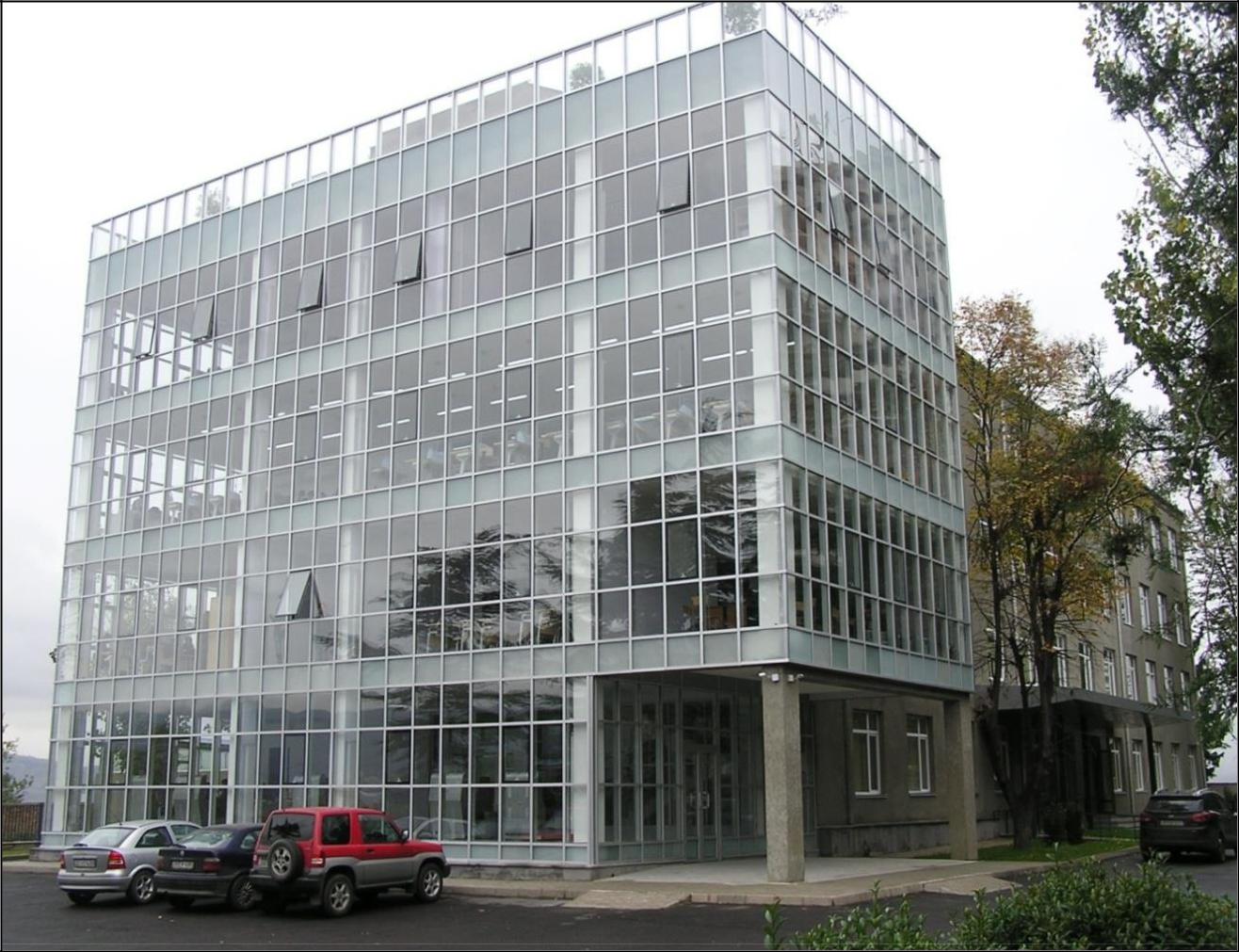 2018წ.საქართველო, ქ. თბილისი 0178, გურამიშვილის ჩიხი. 9ა, სსიპ საზოგადოებრივი კოლეჯი „მერმისი“, ტელ. 214 76 67, ელ-ფოსტა mermisicollege@gmail.com. ვებგვერდი www.mermisicollege.edu.ge პროფესიული საგანმანათლებლო პროგრამების ჩარჩო დოკუმენტის საფუძველზე შექმნილი პროფესიულისაგანმანათლებლო პროგრამების კატალოგი	გვ. 1პროფესიული საგანმანათლებლო პროგრამების ჩარჩო დოკუმენტისსაფუძველზე შექმნილიპროფესიული საგანმანათლებლო პროგრამებისპროფესიული სტუდენტისათვის კრედიტის მინიჭებაკრედიტის მინიჭება ხორციელდება სწავლის შედეგის მიღწევის დადასტურების საფუძველზე.სწავლის შედეგის მიღწევის დადასტურება შესაძლებელია:ა) წინმსწრები ფორმალური განათლების ფარგლებში მიღწეული სწავლის შედეგებისაღიარებით (ჩათვლა);ბ) არაფორმალური განათლების გზით მიღწეული სწავლის შედეგების დადასტურებაგანათლების და მეცნიერების მინისტრის მიერ დადგენილი წესით; გ) სწავლის შედეგების დადასტურება შეფასების გზით.არსებობს განმავითარებელი და განმსაზღვრელი შეფასება.განმავითარებელი შეფასება შესაძლოა განხორციელდეს როგორც ქულების, ასევე ჩათვლის პრინციპების გამოყენებით.განმსაზღვრელი შეფასება ითვალისწინებს მხოლოდ ჩათვლის პრინციპებზე დაფუძნებული (კომპეტენციების დადასტურებაზე დაფუძნებული) სისტემის გამოყენებას და უშვებს შემდეგი ორი ტიპის შეფასებას: ა) სწავლის შედეგი დადასტურდა;ბ) სწავლის შედეგი ვერ დადასტურდა.განმსაზღვრელი შეფასებისას უარყოფითი შედეგის მიღების შემთხვევაში პროფესიულ სტუდენტს უფლება აქვს პროგრამის დასრულებამდე მოითხოვოს სწავლის შედეგების მიღწევის დამატებითი შეფასება. შეფასების მეთოდი/მეთოდები რეკომენდაციის სახით მოცემულია მოდულებში.საქართველო, ქ. თბილისი 0178, გურამიშვილის ჩიხი. 9ა, სსიპ საზოგადოებრივი კოლეჯი „მერმისი“, ტელ. 214 76 67, ელ-ფოსტა mermisicollege@gmail.com. ვებგვერდი www.mermisicollege.edu.ge პროფესიული საგანმანათლებლო პროგრამების ჩარჩო დოკუმენტის საფუძველზე შექმნილი პროფესიულისაგანმანათლებლო პროგრამების კატალოგი	გვ. 2ო ფ ი ს ი ს  მ ე ნ ე ჯ ე რ იმისანიჭებელი	პროფესიული	კვალიფიკაცია:	ოფისის	მენეჯერის	მეოთხე	საფეხურისპროფესიული კვალიფიკაციასაკანონმდებლო ბაზა:საქართველოს კანონი პროფესიული განათლების შესახებ ეროვნული საკვალიფიკაციო ჩარჩო ოფისის მენეჯერის პროფესიული სტანდარტიპროგრამაზე დაშვების წინაპირობა: სრული ზოგადი განათლება კურსდამთავრებულთა კარიერული შესაძლებლობები:პროგრამის დასრულების შემდეგ პირს შეუძლია დასაქმდეს საჯარო და კერძო დაწესებულებებში ოფისის მენეჯერად, ხელმძღვანელის თანაშემწედ, ორგანიზაციის შესაბამისი ადმინისტრაციული სრუქტურული ერთეულის სპეციალისტად.საქართველო, ქ. თბილისი 0178, გურამიშვილის ჩიხი. 9ა, სსიპ საზოგადოებრივი კოლეჯი „მერმისი“, ტელ. 214 76 67, ელ-ფოსტა mermisicollege@gmail.com. ვებგვერდი www.mermisicollege.edu.ge პროფესიული საგანმანათლებლო პროგრამების ჩარჩო დოკუმენტის საფუძველზე შექმნილი პროფესიულიპროგრამის მიზანი:პროგრამის მიზანია კურსდამთავრებულებს ამ პროგრამის გავლის შემდეგ ჰქონდეთ ის აუცილებელი კომპეტენციები და უნარები, რომლებიც დაეხმარება მათ დასაქმდნენ ოფისის მენეჯერის თანამდებობაზე სახელმწიფო თუ კერძო სტრუქტურებში. კურსდამთავრებულს შეეძლება სხვადასხვა ტიპის ადმინისტრაციული პროცედურების წარმოება.სწავლის შედეგები:პროგრამის დასრულების შემდეგ პირს შეუძლია:საოფისე საქმიანობის ადმინისტრირება საოფისე მარაგების მართვა კორესპონდენციის ორგანიზებადოკუმენტების (საგანმკარგულებლო, საინფორმციო, სააღმსრულებლო) პროექტებისშედგენა პერსონალის საქმიანობის ორგანიზება და საკადრო საქმისწარმოებამიღებისა და ღონისძიებების ორგანიზებაპროგრამის მოცულობა და ხანგრძლივობა:მოცულობა:  146 კრედიტისავარაუდო ხანგრძლივობა: 26 სასწავლო თვეპროგრამის სტრუქტურა და მოდულები:საქართველო, ქ. თბილისი 0178, გურამიშვილის ჩიხი. 9ა, სსიპ საზოგადოებრივი კოლეჯი „მერმისი“, ტელ. 214 76 67, ელ-ფოსტა mermisicollege@gmail.com. ვებგვერდი www.mermisicollege.edu.ge პროფესიული საგანმანათლებლო პროგრამების ჩარჩო დოკუმენტის საფუძველზე შექმნილი პროფესიულისაგანმანათლებლო პროგრამების კატალოგისავალდებულო ზოგადი მოდულებისავალდებულო ზოგადი მოდულებისავალდებულო პროფესიულისავალდებულო პროფესიულიარჩევითიარჩევითისავალდებულო ზოგადი მოდულებისავალდებულო ზოგადი მოდულებიმოდულებიმოდული/მოდულებიმოდული/მოდულებიმოდული/მოდულებიმოდული/მოდულებიმოდულებიმოდული/მოდულებიმოდული/მოდულებიმოდული/მოდულებიმოდული/მოდულებიდასახელებაკრედიტიდასახელებაკრედიტიდასახელებაკრედიტიკრედიტიკომუნიკაცია3გაცნობითი პრაქტიკა2უცხოური ენა5კომუნიკაცია3- ოფისის მენეჯერი2(რუსული ენა)5- ოფისის მენეჯერი(რუსული ენა)რაოდენობრივისაწარმოო პრაქტიკა -პირველადირაოდენობრივი2საწარმოო პრაქტიკა -12გადაუდებელი2წიგნიერება2ოფისის მენეჯერი12გადაუდებელი2წიგნიერებაოფისის მენეჯერიდახმარებადახმარებასაინფორმაციოპრაქტიკულიპრეზენტაციისსაინფორმაციო4პროექტი- ოფისის6პრეზენტაციის4ტექნოლოგიები4პროექტი- ოფისის6ტექნიკა4ტექნოლოგიებიმენეჯერიტექნიკამენეჯერიმეწარმეობა5ადმინისტრაციული5მოლაპარაკების4მეწარმეობა5ასისტირება5წარმართვა4ასისტირებაწარმართვასოციალურიკვლევისპიროვნული დაკორესპონდენციის5მეთოდებისინტერპერსონალური1კორესპონდენციის5პრაქტიკული5ინტერპერსონალური1ორგანიზებაპრაქტიკული5უნარებიორგანიზებაგამოყენებაუნარებიგამოყენებასარეკლამოსაქმიანობისასუცხოური ენა5მონაცემთა ბაზებთან3უცხოური ენა5მუშაობა3მუშაობაქართული ენა A215საარქივო საქმის5ქართული ენა A215ორგანიზება5ორგანიზებასაგანმანათლებლო პროგრამების კატალოგისამოქალაქოსაგანმკარგულებოსამოქალაქო2დოკუმენტების5განათლება2დოკუმენტების5განათლებაწარმოებაწარმოებასაფინანსოქართული ენა B115დოკუმენტებთან3მუშაობასაწესდებოდოკუმენტების4წარმოებაღონისძიებებისორგანიზება და5საპროტოკოლო5საპროტოკოლომომსახურებასაოფისე დასამეურნეო2მარაგების მართვაპერსონალისსაქმიანობისორგანიზება და3საკადრო საქმისწარმოებასაინფორმაციო დასააღმსრულებლო2დოკუმენტების2დოკუმენტებისწარმოებაპროფესიულიეთიკის და ეტიკეტის2ნორმების დაცვანორმატიულ3აქტებთან მუშაობა3აქტებთან მუშაობაწერილობით7ტექსტთან მუშაობა7ტექსტთან მუშაობასულ:52სულ:74სულ:20